Publicado en Bilbao el 07/12/2020 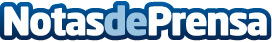 Talio muestra su compromiso con la sociedad apoyando diversas causas solidariasEl compromiso con la sociedad es un valor importante dentro de las organizaciones. Empresas como Talio cumplen una labor social importante, apoyando causas solidarias mediante donaciones económicas y materiales entre otros, invirtiendo tiempo y beneficio en dichas accionesDatos de contacto:Nerea Blanco946 51 99 90 Nota de prensa publicada en: https://www.notasdeprensa.es/talio-muestra-su-compromiso-con-la-sociedad Categorias: Programación Hardware Software Solidaridad y cooperación Recursos humanos http://www.notasdeprensa.es